BevezetésA tanmenet az OFI Etika 6. újgenerációs tankönyvéhez készült. Célja, hogy a tankönyvi tartalmat illessze a kerettanterv témaköreihez, valamint hogy a pedagógus éves tervezési munkáját segítse, mind az órakeret felhasználása, mind a tananyagtartalom elosztásának tekintetében.Ez a tanmenet alapvetően a tankönyv alkalmazását segíti, így itt a tankönyvi tartalom jelenik meg. Ezek természetesen szabadon felcserélhetők bármilyen, a pedagógus által megfelelőbbnek ítélt anyagra. A tanmenetek két változatban készülnek: A teljes változat nagymértékben a tankönyvre és a kerettantervre épül. A rugalmas változat kevesebb tananyagot határoz meg, így nagyobb tanári szabadsággal tervezhető a tanév, több idő szánható a képességfejlesztésre. Ez a teljes („normál”) változat.Tanmenetünket szerkeszthető dokumentumként tesszük közzé. Javasoljuk, hogy miután megismerkedett az újgenerációs tankönyvvel, értelmezte annak lehetőségeit, adaptálja saját csoportjaira, és készítsen belőle saját új dokumentumot. Tanmenetünk pedig továbbra is szolgálhat egy összegző, tájékoztató anyagként az esetleges módosításokhoz.Kérjük, hogy alkalmazása során feltétlenül vegye figyelembe a következőket:Általános pedagógiai szempontok:A tanmenet csupán ajánlás, minta egy adott feldolgozási ívhez. A pedagógus értelemszerűen módosíthatja egyrészt saját szakmai meglátásai, másrészt a tanulócsoport igényei szerint. Erre a tankönyv tág keretet biztosít.Az egyes órákra tervezett anyagok módosulhatnak annak alapján, milyen mélységig jutottak a korábbi anyag feldolgozásában a csoportok.Az etika tantárgy szempontjai:A tantárgy – a kerettantervi bevezetőben is felvázolt – sajátosságai miatt fokozottan érvényesülhet a rugalmasság elve, mivel a tananyagnak jelentős részét a tanulók tapasztalatai teszik ki, és az ő érdeklődésük határozza meg. Tehát egyrészt a témák sorrendje változtatható akár az igények, akár napi aktualitások, akár a felmerülő érdeklődés miatt.A szabad beszélgetés mint módszer alkalmazása elvezethet más, előre nem tervezett – de az etikához kapcsolódó – területekre, altémákhoz is. Ilyenkor lehetséges, hogy ezt a témát vesszük előre, így módosul a tervezet.A tantárgy ismeretanyagát kissé másképpen kell értelmezni. Az ismeretek, fogalmak nem egyszer megtanulandó tananyagtartalmak, hanem folyamatosan épülő-bővülő fogalomrendszer, amelyhez állandóan kapcsoljuk a személyes tapasztalatokat.A tankönyv sajátosságai:A tankönyv három nagy fejezetből áll, amelyek a kerettanterv 5-6. évfolyamos témakörei közül a második háromnak felelnek meg.Összesen 26 lecke van, és 26 kapcsolódó olvasmány. Az olvasmányok fejezetenként a leckék után szerepelnek. Mindegyik önállóan is feldolgozható a kísérő feladatok segítségével.A fejezeteket 3-3 összefoglaló-szintetizáló oldal zárja. Ezek kétoldalas képekből és egy "Visszanéző" feladatsorból állnak.A tankönyv utolsó szakaszában található a játékok, a kreatív és a dramatikus feladatok leírása.A könyvet – és a tanévet – átszövi egy projektfeladat, amelyen a tanulók csoportokban folyamatosan dolgozhatnak. Négy részből áll: az előkészítő rész a Bevezetőben van, a következő három mindig az összefoglaló blokk után következik.A tartalom törzsanyagát a kétoldalas leckék adják, amelyekhez "elágazások": olvasmányok, kreatív feladatok kapcsolódnak. (Ezeket a leckékben piktogramok jelölik, mégpedig azon a helyen, amelyik részhez kapcsolódnak.) Emiatt a tankönyvi tartalom túltervezett: értelemszerűen nem kell végigvenni minden feladatot, hanem a rugalmasságot és a tanári választás szabadságát igyekszik biztosítani. Mind a különböző fókuszú altémák, mind a módszertani változatosság azt a célt szolgálják, hogy a pedagógus a tanulócsoporthoz választhasson feladatot. Ezen kívül nyilvánvalóan a környezeti feltételek is befolyásolják a feladatválasztást (csoportlétszám, IKT-lehetőségek, stb.)Az órák olyan módon is tervezhetők, hogy például egyik anyagrész feldolgozása elsősorban beszélgetéssel, a következő az olvasmány alapján, azután pedig dramatikus vagy kreatív módon valósul meg. A cél az lehet, hogy mindegyik munkatípust kipróbálják a csoportok.Az etika heti egy tanórában tanítandó tantárgy, de számíthatunk a tanulók otthoni munkájára, felkészülésére is. A kreatív, kutató és projektjellegű feladatok több szervezést, időt igényelnek, de a tanmenetben jeleztünk órakeretet ezek megvalósítására vagy bemutatására is.Az 5. és 6. osztályos újgenerációs tankönyvhöz tanári kézikönyv is készült, melynek e tanmenet kiegészítője.A tanmenet értelmezése és használata a helyi tervezésben:A tanmenet a tanév teljes óraszámát (36) lefedi.A 26 lecke egy-egy órát kapott, ezen túl 10 óra maradt. Ezek a következőképpen oszlanak el: a tanévet bevezető valamint záró órák (2 óra), fejezetzáró órák (3 óra) és a leckék közötti képességfejlesztő órák (5 óra), amelyeket többféleképpen használhat fel a pedagógus: a) olyan leckék feldolgozására, amely meglátása szerint két órát igényel, b) a több időt igénylő kreatív vagy dramatikus feladatok kidolgozására, c) az otthoni feladatok bemutatására, értékelésére, d) évközbeni felmérésre, értékelésre, ha szükséges, e) a közösen végzett projektfeladat folytatására.A tanmenet tartalma:Az óra témája oszlopban szerepel az óra típusa, a tankönyvi lecke címe. A célok, feladatok oszlopban a tanóra – lehetséges – fókuszpontjai, és a hozzátartozó feladatszám, olvasmány, kiegészítő feladat.Rövidítések: JÁ – játék melléklet, Olv – olvasmány, DR – dramatikus feldolgozás melléklet, KR – kreatív feladatok melléklet.Az ismeretek oszlopban szereplő fogalomcsoport itt nem számonkérendő anyagot jelöl, hanem a tantárgy fogalmi készletéből azt, amelynek építésével az adott óra vagy tankönyvi lecke foglalkozik. Itt is vannak különbségek, hiszen a kiegészítő anyagok más-más altémára fókuszálhatnak.TémákÚj tananyag feldolgozásaKépességfejlesztés, összefoglalás,gyakorlás, ellenőrzésTeljes óraszám36 óraKerettantervi órakeret32 óraBevezető11I. Társadalmi együttélés9312II. A technikai fejlődés hatásai 9312III. A mindenséget kutató ember 8210Év végi összefoglalás11Témák órákra bontásaAz óra témája (tankönyvi lecke) vagy funkciójaCélok, feladatokFejlesztési területIsmeretanyagBEVEZETŐBEVEZETŐBEVEZETŐBEVEZETŐBEVEZETŐBEVEZETŐ1.BevezetőIsmerkedés a tantárggyal:- a tantárgyi sajátosságok kiemelése / korábbi tapasztalatok felidézése- éves munka szervezése- ismerkedés a tankönyv szerkezetével, használatával (Bevezető)Kommunikáció:szabad beszélgetés a témárólÖnreflexió:tantárgyhoz való viszony feltárásaSzövegértés, lényegkiemelés:Tankönyvi Bevezető értelmezéseI. TÁRSADALMI EGYÜTTÉLÉSI. TÁRSADALMI EGYÜTTÉLÉSI. TÁRSADALMI EGYÜTTÉLÉSI. TÁRSADALMI EGYÜTTÉLÉSI. TÁRSADALMI EGYÜTTÉLÉSI. TÁRSADALMI EGYÜTTÉLÉS2.Fejezet eleji áttekintés:_________________Tk. 1.Újra együtt vagyunkAz első fejezet főbb témaköreinek áttekintése: közösségeink, együttműködés, együttélés – érdekek, jogok –  magyarországi nemzetiségek – anyagi helyzet, értékrend – hátrányos helyzet, önkéntesség (I. fejezet nyitó rajz)_______________________Önismeret, kapcsolatok (1., 2. feladat)Társak ismerete, kapcsolatok (3., 4. feladat + JÁ1.)A közösség működése (5., 6., 7., 8. feladat + JÁ2.)_____________________________Együttműködés, közösségi tudat: csoportok működési feltételeinek elemzése, játékos feladatokÖnismeret, önreflexió:közösségekhez kötődés, személyiség értékeléseTársak ismerete:személyiségtulajdonságok értékeléseÁllampolgári kompetenciák:a csoporttagok és a vezető szerepének, tulajdonságainak és felelősségének megvitatása_____________________közösség, kapcsolat, együttműködés, bizalom, alkalmazkodás, vezetés, feladat, tulajdonság3.Tk. 2. Egyéni érdek - közösségi érdekÉrdekellentétek, konfliktusok és kezelésük (1., 2. feladat + Olv)Az érdek fogalma, egyéni és közösségi érdek (3., 4. feladat)Érdekérvényesítés a kommunikációban (5. feladat + DR)Önismeret, asszertivitás:saját érdekek felismerése, felvállalása Együttműködés, közösségi tudat: mások érdekeinek felismerése, tiszteletben tartása; az érdekek hatása a közösség működéséreÁllampolgári kompetenciák, kommunikáció, konfliktuskezelés:az érdekérvényesítés módjaiegyéni és közösségi érdek, érdekkonfliktus, rövid és hosszú távú érdek, érdekegyeztetés4.Tk. 3. A gyermekek jogaiAz egyének néhány alapvető joga és megsértésük, a jogok védelme (1., 2., 3. feladat + DR)Az ENSZ gyermekjogi egyezmény pontjai és a magyar joghelyzet (4., 5. feladat + Olv)Igazságosság érzete:mese alapján esetelemzésEmpátia, nézőpontváltás, felelősségérzet:a mások helyzetének megértése, szolidaritás Önreflexió, önismeret:saját élethelyzet végiggondolásaÁllampolgári kompetenciák:a jog és jogvédelem szerepe, a gyermekvédelem lehetőségeiKutatás, digitális kompetencia:információkeresés az internetengyermekjogok, joga van..., egyezmény, védelem, méltóság, igazság 5.Tk. 4. Az én utcám, az én otthonomLakóhelyem, változás, fejlődés (1., 2., 3., 7. feladat + KR)Közérdek, felelősség (4., 5., 6. feladat + DR) Önreflexió, önismeret:lakóhelyhez kötődés feltárása, saját viselkedés végiggondolásaSaját környezet megismerése, kritikai gondolkodás, javító szándék:saját lakóhely vizsgálata jó és rossz változások szempontjábólÁllampolgári kompetenciák:a közös tulajdonért érzett felelősség növelése, a tulajdonjog értelmezéseKommunikáció, vitakultúra:vélemény kifejezése, konfliktus felvállalásaotthon, település, fejlődés, változás, köz/tulajdon, közterület, károkozás, lopás6. Kreatív / projektóraAz eddigi anyagrészek alkotó/dramatikus feladatainak feldolgozása vagy Otthoni feladatok, kutatómunka eredményeinek bemutatása, értékelésevagyÉves projekt elemeinek kidolgozása (Tk. Képesek vagyunk 1. – 7.old.)vagy"A termen túl": kirándulás a környéken (pl. lakóhely problémái), meghívott vendég (pl. gyermekvédelmi / településfejlesztési szakember,) előadása, beszélgetésvagySzabadon használható óra (beépíthető a leckék közé)Kreativitás, problémamegoldásEgyüttműködés, kommunikációIsmeretszerzés, kritikai gondolkodás–7.Tk. 5. Kettős kötésbenA magyar kultúrában és történelemben jelentős személyek sokféle származása (1., 2. feladat + DR)A magyar nyelv gazdagodása más nyelvek révén (3. feladat)Különböző kultúrák együttélése a történelemben (Olv)Mai gyermekek többszörös kulturális kötődése, nemzetiségi iskola (4. feladat)Önismeret, önazonosság:saját kultúrkörrel azonosulásBékére törekvés:történelmi események felelevenítése, együttélés feltételeiKutatás, digitális kompetencia:információkeresés az interneten, előadásÖsszehasonlítás, közös elemek kiemelése:iskolák elemzéseEmpátia, nézőpontváltás, tolerancia:a mások helyzetébe lépés, a sokszínűség elfogadásaIsmeretszerzés: a magyar kultúrkör jobb megismeréseszármazás, kultúra, hagyomány, nemzetiség, nemzetiségi oktatás8.Tk. 6. Egy nemzet, sok nemzetiségMagyarország nemzetiségei (1., 2.)A cigányság (3., 4., 5., 6. feladat + KR + Olv)Az identitás vállalása és a másság megélése (Olv)Ismeretszerzés: a magyar nemzetiségek jobb megismeréseÖnismeret, tudatosítás:saját kötődés felismerése, nézetek feltárásaEmpátia, nézőpontváltás, tolerancia:a mások helyzetébe lépés, motivációk megértése, esetek elemzéseKitartás, céltudatosság, döntési képesség:olvasmány alapján esetelemzés, döntések okainak feltárásávalÁllampolgári kompetenciák:a sokszínűség mint a nemzeti kultúrát gazdagító forrás felismerése, az oktatáshoz való egyenlő jogok tudatosítása származás, kultúra, hagyomány, nemzetiség, identitás, változás, fejlődés, célok, akarat, kiemelkedés9.Tk. 7. Értékeink és szükségleteinkAnyagi és szellemi értékek különbsége, kapcsolata (1., 2. feladat)Anyagi jólét, gazdagság (3. feladat)Szükségleteink (4. feladat)Pozitív, nyitott szemlélet:a nem anyagi értékek szerepének tudatosításaÖnreflexió, önismeret:saját értékrend feltárása, szükségletek, szándékok megismeréseFogalomépítés:az érték/értékes fogalom gazdagításaGazdasági és pénzügyi nevelés:gazdálkodás adott összeggelérték, szükséglet, igény, beosztás, cél, terv10.Tk. 8. Hátrányból indulvaKitartás, célok megvalósítása (1., 5. feladat + Olv)A hátrányos helyzet (2., 3., 4. feladat + JÁ)Társadalmi szolidaritás, segítség (5., 6. feladat + KR)Empátia, megértés, szolidaritás:a hátrányos helyzet megismerése, a hátrányos helyzetűek segítésének lehetőségeiFelelősség- és igazságérzet:a társadalmi/anyagi különbségekből következő eltérő lehetőségek vizsgálataÖnreflexió, önismeret:saját attitűd, helyzet feltárásaKutatás, digitális kompetencia:információkeresés az internetenSzociális és állampolgári kompetenciák:a társadalmi és egyéni felelősség felismerése, felvállalásahátrányos helyzet, életkörülmények, szegény, beteg, fogyatékos, előny, hátrány, befogadás, segítség, szolidaritás11.Tk. 9. Adok és kapokA segítség és önkéntes munka oka, célja, motivációja (1., 2., 3. feladat)A segítségnyújtás haszna mindkét félre (4., 6. feladat)Önkéntes tevékenység tervezése (5. feladat + KR)Empátia, felelősségérzet, segítőkészség:ismerkedés civil tevékenységgel, az önkéntes munka lehetőségeivelKreativitás, együttműködés, tervezés:ötletek a hasznos segítési lehetőségekre Pozitív, nyitott szemlélet:a nem anyagi értékek tudatosításaSzociális és állampolgári kompetenciák:a társadalmi és egyéni felelősség felismerése, felvállalásaönkéntes, segítség, önzetlenség, szándék, viszonzás, közösség, kezdeményezés, tervezés12.Kreatív / projektóraAz eddigi anyagrészek alkotó/dramatikus feladatainak feldolgozása vagy Otthoni feladatok, kutatómunka eredményeinek bemutatása, értékelésevagyÉves projekt elemeinek kidolgozása (Tk. Képesek vagyunk 2. 31.old.)vagy"A termen túl": kirándulás a környéken (pl. önkéntes munka lehetőségei), meghívott vendég (pl. fogyatékkal élő, civil szervezet képviselője, helyi/nemzetiségi kultúra szakértője, kettős identitású személy) előadása, beszélgetésvagySzabadon használható óra (beépíthető a leckék közé)Kreativitás, problémamegoldásEgyüttműködés, kommunikációIsmeretszerzés, kritikai gondolkodás–13. VisszanézőTk. I. fejezetA tankönyv 1-9. leckéinek összefoglalása a zárókép és a feladatok segítségévelvagy Kutatómunkák, projektek bemutatásavagy Szabadon használható óra (beépíthető a leckék közé)Fogalmak értelmezéseReflektálás a tanulásra, fejlődésre, értékelésEgyüttműködés, kommunikáció–II. A TECHNIKAI FEJLŐDÉS HATÁSAIII. A TECHNIKAI FEJLŐDÉS HATÁSAIII. A TECHNIKAI FEJLŐDÉS HATÁSAIII. A TECHNIKAI FEJLŐDÉS HATÁSAIII. A TECHNIKAI FEJLŐDÉS HATÁSAIII. A TECHNIKAI FEJLŐDÉS HATÁSAI14.Fejezet eleji áttekintés:________________Tk. 10. Használ vagy árt a technika?A második fejezet főbb témaköreinek áttekintése: technikai fejlődés, életmód, egészség – fogyasztás és túlfogyasztás – a média hatása – virtuális közösségek – környezetvédelem, jövőkép (II. fejezet nyitó rajz)___________________________Eszközök, találmányok funkciója (1., 2., 7. feladat)A közlekedés fejlesztése, szempontok, kérdések (3., 4. feladat + Olv)A technika a mindennapokban (5., 9. feladat + KR)A technika előnyei, hátrányai (6., 8. feladat + DR) ______________________________Önismeret, tudatos életmód:a technika hatása a saját életmódraFelelősségtudat, környezettudatosság:a technikai fejlődés következményeinek megfogalmazásaKritikai gondolkodás:a technikai eszközök szerepének, jelentőségének értékeléseProblémamegoldás:rosszul működő rendszer (közlekedés) elemzése, megoldási elvek és lehetőségek megismeréseÁllampolgári kompetenciák:a demokrácia értelmezése_____________________technika, felfedezés, találmány, fejlődés, közlekedés, életmód 15.Tk. 11. „...ez az iciri-piciri mind megette!”Egészséges táplálkozás, ellenőrzött termékek (1., 2., 4. feladat)Bioélelmiszer (3. feladat + Olv)Az élelmiszerek útja, tartalma (2., 5. feladat)Ismeretszerzés, (környezet)tudatosság:a tömegtermelés és az emberi életmód következményeinek megfogalmazása, a biotermelés megismeréseÖnreflexió, tudatos életmód:saját szokások felmérése, az egyén döntési lehetőségeinek megfogalmazásaKutatás, digitális kompetencia:információkeresés, előadásKritikai gondolkodás, tudatos vásárlás:termékek vizsgálata, értékelése, döntéstáplálkozás, élelmiszer, termelés, fogyasztás, biotermék16.Tk. 12. Túl nagy lábon élünk?A túlfogyasztás jelentése, jellemzői (1., 2. feladat + JÁ)Az emberi tevékenység negatív hatásai a környezetre (3., 4. feladat + Olv)Mértékletesség, tudatosság (5., 6. feladat)Összefüggések vizsgálata, környezettudatosság:az emberi tevékenység hatásának, következményeinek megfogalmazásaÖnreflexió, felelősségtudat, tudatos életmód:az egyén lehetőségeinek megfogalmazásaKutatás, digitális kompetencia:adatok értelmezése, információkeresés az interneten, előadásCéltudatosság, problémamegoldás, együttműködés:ötletgyűjtés, tervek készítése az ökológiai lábnyom csökkentésére fogyasztás, pazarlás, erőforrás, ökológiai lábnyom, környezetvédelem, mértékletesség, jövő, utódok, felelősség17.Tk. 13. Tényleg szükség van rá?A vásárlás menete, célja, hatások az üzletben (1., 2., 3. feladat)Tudatos vásárlás (4., 5., 6., 7. feladat + KR)Környezettudatos szemlélet – Olv) Önreflexió, tudatos életmód:saját vásárlási szokások és azok mögötti késztetések feltárása, a befolyásoló hatások felfedezése, az egyén lehetőségeinek megfogalmazásaFelelősségtudat, környezettudatosság:a fogyasztói életmód következményeinek megfogalmazásaKritikai gondolkodás, tudatos vásárlás:a befolyásoló hatások tudatosítása, kivédéseCéltudatosság, problémamegoldás:ötletgyűjtés, tervek készítése a felesleges vásárlás elkerüléséreIsmeretszerzés, (környezet)tudatosság, kutatás, digitális kompetencia:biotermelés megismerése, tudatos fogyasztói tanácsok gyűjtésereklám, hatás, igény, szükséglet, befolyásolás, döntés, tudatos vásárló18.Tk. 14. Vegye, vigye!A reklám információtartalma, célcsoportja, képi nyelve (1., 2., 3., 5. feladat + KR)A reklámok közvetítette értékrend (4. feladat + Olv)Önreflexió, tudatos életmód:saját igények és azok mögötti késztetések feltárása, a befolyásoló hatások felfedezése, az egyén lehetőségeinek megfogalmazásaIsmeretszerzés, médiatudatosság:a reklám képi nyelvének feltárásaFelelősségtudat, környezettudatosság:a fogyasztói életmód jellegzetességeinek megfogalmazásaSzociális és állampolgári kompetenciák:a társadalmi és egyéni felelősség felismeréseKreativitás, együttműködés:reklámok készítésereklám, hatás, befolyásolás, igény, szükséglet, vásárlás, társadalmi cél19.Kreatív / projektóraAz eddigi anyagrészek alkotó/dramatikus feladatainak feldolgozása vagy Otthoni feladatok, kutatómunka eredményeinek bemutatása, értékelésevagy"A termen túl": kirándulás biokertészetbe, meghívott vendég (pl. reklám- vagy egészségügyi szakember) előadása, beszélgetésvagySzabadon használható óra (beépíthető a leckék közé)Kreativitás, problémamegoldásEgyüttműködés, kommunikációIsmeretszerzés, kritikai gondolkodás20.Tk. 15. Képernyőink hatalmaA televízió hatása (1. feladat + Olv)A „képernyők” a mindennapi életben (2. feladat)Az internetes információk hitelessége (3., 4. feladat + KR)Önreflexió, tudatos életmód:saját médiafogyasztási szokások és azok mögötti késztetések feltárásaMegfontoltság, tudatosság:a média hasznosságának és veszélyeinek feltárásaÖnismeret, fantázia:kedvenc filmek leírása, bemutatásaKutatás, digitális kompetencia:információkeresés az interneten, hoax azonosítása, információ hitelességének vizsgálatatelevízió, műsor, okostelefon, számítógép, álhír, manipulált kép, információforrás, Wikipédia21.Tk. 16. Tükröm, tükrömA szépség fogalma, jellemzői, jelentősége (1., 6. feladat)A szépség képének manipulálása (1., 2., 4., 5. feladat + KR)A közösség/közönség elvárásai (DR)Önelfogadás (3. feladat + Olv)Önismeret, önelfogadás:saját külsővel elégedettség erősítéseEgészséges életmódra nevelés, a természetesség mint érték:a természetes szerek, egészséges életmód szerepe a vonzóbb külső kialakulásábanKritikai gondolkodás:a megváltoztatott, módosított külsőről véleményalkotás, a valóságos és torzított képek összevetéseszépség, vonzó, külső, szépségideál, valóság, igazság, manipulált kép, önelfogadás, egészség, természetesség22.Tk. 17. "Mindenhová belépünk, mindent lájkolunk..."Az internet jellemzői, haszna és veszélyei (1., 2., 3. feladat + KR)A mobiltelefonos/internetes kapcsolattartás (5., 6. feladat + DR+JÁ)A közösségi oldalak hatása (6. feladat + Olv) A digitális lábnyom (7. feladat)Felelősségérzet, empátia:a virtuális térben való viselkedés következményeinek vizsgálata magunkra és másokra nézveMegfontoltság, tudatosság:a virtuális tér lehetőségeinek és veszélyeinek megismeréseÖnreflexió, önismeret:saját szokások, viselkedés vizsgálata Kutatás, digitális kompetencia:információkeresés az interneten, felelős és óvatos magatartás a virtuális térbenvilágháló, virtuális tér, virtuális közösség, közösségi oldal, közösségi média, digitális lábnyom, kommunikáció, adat, tisztelet, felelősség23.Tk. 18. Rajtunk is múlik!Elképzelt jövő olvasmány alapján (1., 2., 3. feladat + Olv)A jelen környezetszennyezési problémái és megoldásaik (4. feladat) Felelősségtudat, környezettudatosság, egészségtudat:az emberi tevékenység hatásának, következményeinek megfogalmazásaCéltudatosság, okok és következmények feltárása, kreativitás:tervek készítése a problémák megoldásáraÖnismeret, tudatos életmód:az egyén lehetőségeinek megfogalmazásaFantázia:jövőbeli állapotok, társadalom elképzeléseKutatás, digitális kompetencia:információkeresés az internetenfenntartható fejlődés, életmód, környezetkárosítás, talaj/levegő/vízszennyezés, felelősség24.Kreatív / projektóraAz eddigi anyagrészek alkotó/dramatikus feldolgozásavagy Otthoni feladatok, kutatómunka eredményeinek bemutatása, értékelésevagy"A termen túl": meghívott vendég (pl. környezetvédelmi vagy médiaszakértő) előadása, beszélgetés, kirándulás (a környezet állapotának felmérése) vagyÉves projekt elemeinek kidolgozása (Tk. Képesek vagyunk 2. 69.old.)vagySzabadon használható óra (beépíthető a leckék közé)Kreativitás, problémamegoldásEgyüttműködés, kommunikációIsmeretszerzés, kritikai gondolkodás25.Visszanéző Tk. II. fejezetA tankönyv 10-18. leckéinek összefoglalása a zárókép és feladatok segítségévelvagy Kutatómunkák, projektek bemutatásavagy Szabadon használható óra (beépíthető a leckék közé)Fogalmak értelmezéseReflektálás a tanulásra, fejlődésreEgyüttműködés, kommunikációIII. A MINDENSÉGET KUTATÓ EMBERIII. A MINDENSÉGET KUTATÓ EMBERIII. A MINDENSÉGET KUTATÓ EMBERIII. A MINDENSÉGET KUTATÓ EMBERIII. A MINDENSÉGET KUTATÓ EMBERIII. A MINDENSÉGET KUTATÓ EMBER26.Fejezet eleji áttekintés:________________Tk. 19. Az ember kérdezA harmadik fejezet témáinak rövid áttekintése: hit, világkép, vallás – ismeret, vélemény, tudomány – alkotás, fantázia, művészet – személyes igények, célok (III. fejezet nyitó rajz)____________________________A világról feltett kérdések (1. feladat)Vallásos és tudományos világnézet (2., 4. feladat)A hit és fogalmai (3. feladat + JÁ)Gyermeki vallásos gondolatok (Olv)__________________________________Önismeret, saját érdeklődés, világnézet feltárásaTudásvágy, kritikai gondolkodás, elméletalkotás:kérdésfeltevés és válaszadás a világ jelenségeireTolerancia:a másképpen gondolkodók, a sokszínűség elfogadásaFogalomépítés:idő, keletkezés, hit, vallás, Isten fogalmi kör bővítése_____________________világ, keletkezés, teremtés, halhatatlanság, hit, isten, meggyőződés, világkép, vallás27.Tk. 20. Ahol ketten-hárman összegyűlnekVallási közösségek, vallások (1. feladat + Olv)Vallási szertartások, rituálék (2., 3., 4. feladat)Kulturális sokszínűség megismerése, közösségi tudat fejlesztése:vallási kultúrák vizsgálata, közösségi szokások, hagyományok összehasonlításaTolerancia:a másképpen gondolkodók, a sokszínűség elfogadásaÖnismeret, identitás:saját kulturális közösséghez tartozás erősítéseTudásvágy, kritikai gondolkodás, elméletalkotás:kérdésfeltevés és válaszadás a világ jelenségeireKutatás, digitális kompetencia:információkeresés az interneten(világ)vallás, szertartás, szokás, vallási közösség, ima 28.Tk. 21. Tények és vélekedésekA valóság észlelése (1., 7. feladat)Az ismeretek megszerzése, igazságtartalom, vélemény (2., 3., 5. feladat + DR)A valóság szubjektív megítélése, nézőpontok (4. feladat + Olv)Az információ torzítása (6. feladat)Kritikus és tudatos viszonyulás az információhozesetleírások, képi megjelenítés elemzése, állítások igazságtartalmának feltárásaKutatás, digitális kompetencia:információkeresés az interneten, felelős és óvatos magatartás a virtuális térbenNézőpontváltás:mások véleményének vizsgálata, megértéseMédiatudatosság:híradás nyelvezetének, tartalmának vizsgálatatény, vélekedés/vélemény, igazság, megismerés, újsághír 29.Tk. 22. Kíváncsiság és megismerésÁltalános megismerési vágy az emberben, a tanulás (1., 2., 5. feladat + JÁ)A tudományos kutatás (3. feladat + Olv)Magyar találmányok (4. feladat)Önismeret, érdeklődés, tudásvágy:ismerkedés a világ jelenségeinek kutatásával, saját érdeklődés feltárásaKritikai gondolkodás, közösségi tudat:a felfedezések jelentőségének, találmányok hasznának értékelése az emberiség szempontjábólPályaorientáció:tudományos/műszaki terület megismerése, a magyar kutatók sikerei mintául szolgálhatnak Kutatás, digitális kompetencia:információkeresés az interneten, előadásmegismerés, tudás, tudomány, kutatás, találmány, elmélet30.Tk. 23. A tudomány felelősségeA fejlődés előnyei és árnyoldalai (1., 2., 3. feladat)A technika alkalmazásának felelőssége (2., 3. feladat)A jövő lehetőségei (4. feladat + KR + Olv)Kritikai gondolkodás:a tudományos eredmények jelentőségének értékeléseFelelősségtudat, környezettudatosság:az emberi tevékenység hatásának, következményeinek megfogalmazásaÖsszefüggések meglátása, távlati gondolkodás:az emberi tevékenység/technikai fejlődés pozitív és káros hatásainak végiggondolása, a tudomány lehetséges jövőbeni eredményeinek elképzeléseFelelősségérzet, etikus gondolkodás:a tudományos kutatás erkölcsi kérdéseinek felvetéseKommunikáció, vitakultúra, rendszerezés:érvelés jelenségek mellett/ellen tudomány, kutatás,technika, találmány, szabályozás, felhasználás, fejlődés, felelősség, robot31.Kreatív / projektóraAz eddigi anyagrészek alkotó/dramatikus feladatainak feldolgozása vagyOtthoni feladatok, kutatómunka eredményeinek bemutatása, értékelése vagyÉves projekt elemeinek kidolgozása (Tk. Képesek vagyunk 3. 119.old.)vagy"A termen túl": látogatás templomban, közös program hittanosokkal, meghívott vendég (pl. vallások képviselői, kutató) előadása, beszélgetésvagySzabadon használható óra (beépíthető a leckék közé)Kreativitás, problémamegoldásEgyüttműködés, kommunikációIsmeretszerzés, kritikai gondolkodás32.Tk. 24. Fantázia és alkotásA képzelet működése, alkotásai (1., 2. feladat + Olv)Az alkotókészség a mindennapokban (3., 4. feladat + KR)Egyéni képességek, tehetség (5., 6. feladat + DR) Önismeret, esztétikai nevelés:saját érdeklődés, alkotóvágy, fantázia feltárása, a tehetség/alkotókészség felismeréseKreatív gondolkodás:egyszerű ötletek megismerése, kitalálásaKözösségi tudat, társak ismerete, együttműködés:társak képességeinek ismerete, értékelés, feladatmegosztás a közösségbenEmpátia, nézőpontváltás, felelősségérzet:a mások helyzetének megértése, szolidaritás, segítés nehezebb helyzetűeknekfantázia, alkotás, kreativitás, alkotókészség, ötlet, tehetség, önkifejezés 33.Tk. 25. 
A világ a művészetek tükrében A művészet mint a világ befogadása és sajátos látásmód (1., 2., 4. feladat + JÁ)A (művészi) alkotás folyamata – 3., 4. feladat + KR + Olv)A művészetek, magyar műalkotások (4., 5., 6. feladat)Önismeret, érdeklődés, alkotóvágy:az élmények befogadása, önkifejezési módok, saját érdeklődés feltárása, a művészethez viszonyulás feltárásaEgyüttműködés, kreativitás:közös alkotások létrehozásaEsztétikai nevelés, magyarságtudat: a magyar kultúrkör jobb megismerése magyar műalkotásokkal, művészekkelKutatás, digitális kompetencia:információkeresés az interneten, a környezetbenönkifejezés, alkotás, művész, művészet, műalkotás, befogadó (olvasó, közönség)34.Tk. 26. Álmaink, vágyainkTulajdonságaink: erősségek, gyengeségek (1., 2. feladat)Mire van/lenne szükségünk, mit kívánnánk magunknak és másoknak? (2., 3., 5. feladat + KR)Ábrándozás, vágyakozás és ezek szerepe (4. feladat)Célkitűzés, tervezés (6., 7. feladat + DR)Önreflexió:énkép, igények, vágyak, jövőkép feltárása Tudatosság, kritikai gondolkodás, tervezés:annak vizsgálata, vágyaink mennyire reálisak vagy túlzók, a megvalósítható vágyak meghatározása és célok kitűzéseNézőpontváltás, empátia, segítőkészség:mások helyzetébe helyezkedés, mások vágyainak az eredetének vizsgálata, nehezebb helyzetűek segítéseálom, ábrándozás, vágy, hiány, elképzelés, terv, cél, céltudatosság35.Visszanéző Tk. III. fejezetA tankönyv 19-26. leckéinek összefoglalása a zárókép és feladatok segítségévelvagy Kutatómunkák, projektek bemutatásavagy Szabadon használható óra (beépíthető a leckék közé)Fogalmak értelmezéseReflektálás a tanulásra, fejlődésreEgyüttműködés, kommunikáció36.Év végi összefoglalásEgész évi összefoglalásProjektek, csoportfeladatok zárásaBeszámolókÉrtékelésvagyMeghívottak számára projektbemutatók: kiállítás, műsor, drámajátékokKritikai gondolkodásEgyüttműködés, kommunikációÖnismeret, önreflexióÉrtékelés, önértékelés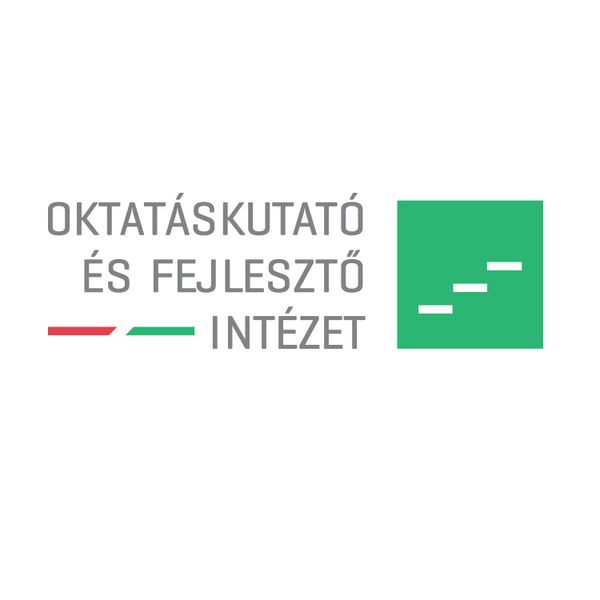 